RESOLUTION NO.__________		RE:	CERTIFICATE OF APPROPRIATENESS UNDER THE			PROVISIONS OF THE ACT OF THE 			LEGISLATURE 1961, JUNE 13, P.L. 282 (53	SECTION 8004) AND BETHLEHEM ORDINANCE NO.	3952 AS AMENDED.	The applicant proposes to repaint the exterior of the house at 450 High St.	NOW, THEREFORE, BE IT RESOLVED by the Council of the City of Bethlehem that a Certificate of Appropriateness is hereby granted for the proposal.					            Sponsored by:	(s)											(s)							ADOPTED BY COUNCIL THIS       DAY OF 						(s)											              President of CouncilATTEST:(s)							         City ClerkHISTORICAL & ARCHITECTURAL REVIEW BOARDAPPLICATION #4A:  OWNER: 	           __________________________________________________________________________The Board upon motion by Marsha Fritz and seconded by Diana Hodgson adopted                                     the proposal that City Council issue a Certificate of Appropriateness for the following:  1.  Paint colors shall be Sherwin Williams #SW7040 Smokehouse and Sherwin     Williams #2803 Rockwood Terra Cotta as shown in the application.2.  Brick surfaces to be spot painted in damaged areas.3.  The motion was unanimously approved.   By:__H. Joseph Phillips___________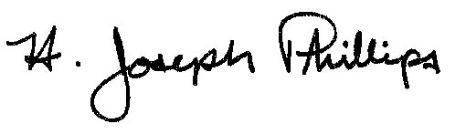 					Title: _Historic Officer____________Date of Meeting: June 5, 2019